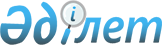 О внесении дополнений в приказ Министра финансов Республики Казахстан от 30 декабря 2008 года № 635 "Об утверждении государственного реестра контрольно-кассовых машин"
					
			Утративший силу
			
			
		
					Приказ и.о. Министра финансов Республики Казахстан от 26 июня 2015 года № 385. Зарегистрирован в Министерстве юстиции Республики Казахстан 27 июля 2015 года № 11767. Утратил силу приказом Министра финансов Республики Казахстан от 16 февраля 2018 года № 208 (вводится в действие по истечении десяти календарных дней после дня его первого официального опубликования)
      Сноска. Утратил силу приказом Министра финансов РК от 16.02.2018 № 208 (вводится в действие по истечении десяти календарных дней после дня его первого официального опубликования).
      В соответствии со  статьей 651 Кодекса Республики Казахстан от 10 декабря 2008 года "О налогах и других обязательных платежах в бюджет" (Налоговый кодекс) ПРИКАЗЫВАЮ:
      1. Внести в  приказ Министра финансов Республики Казахстан от 30 декабря 2008 года № 635 "Об утверждении государственного реестра контрольно-кассовых машин" (зарегистрированный в Реестре государственной регистрации нормативных актов за № 5453, опубликованный в "Юридической газете" от 20 марта 2009 года № 42 (1639)) следующие дополнения:
       приложение 1, утвержденное указанным приказом:
      дополнить строками, порядковыми номерами 156, 157, следующего содержания:
      "156. автоматизированная банковская информационная система QPRAGMA версия 4.1D;
      157. PAX S80 NORD OnlineKZ (версия 1.1)".
      2. Комитету государственных доходов Министерства финансов Республики Казахстан (Ергожин Д.Е.) в установленном законодательством порядке обеспечить:
      1) государственную регистрацию настоящего приказа в Министерстве юстиции Республики Казахстан;
      2) в течение десяти календарных дней после государственной регистрации настоящего приказа его направление на официальное опубликование в периодических печатных изданиях и в информационно-правовой системе "Әділет".
      3) размещение настоящего приказа на интернет-ресурсе Министерства финансов Республики Казахстан.
      3. Настоящий приказ вступает в силу после дня его первого официального опубликования.
					© 2012. РГП на ПХВ «Институт законодательства и правовой информации Республики Казахстан» Министерства юстиции Республики Казахстан
				
И.о. Министра финансов
Республики Казахстан
Р. Даленов